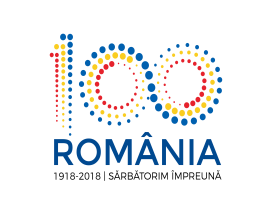 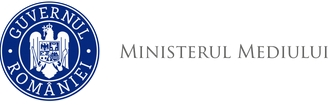 Agenţia Naţională pentru Protecţia Mediului             Vă informăm că, începând cu data de 25 mai 2018, Regulamentul 2016/679/UE privind protecţia persoanelor fizice în ceea ce priveşte prelucrarea datelor cu caracter personal şi privind libera circulaţie a acestor date (GDPR) va fi aplicat de toate statele Uniunii Europene.  În contextul în care APM Alba trebuie să se alinieze prevederilor Regulamentului şi ţinând cont de faptul că ne dorim menţinerea şi dezvoltarea colaborării profesionale cu dumneavoastră, vă aducem la cunoștință următoarele:În vederea realizării scopului menţionat, APM Alba va prelucra datele dumneavoastră cu caracter personal pe toata perioada de desfăşurare a activităţilor specific necesare pentru a răspunde solicitărilor dumneavoastră, până în momentul în care dumneavoastră, sau reprezentantul legal/convenţional al dvs, veţi exercita dreptul de opoziţie/ de ştergere (cu excepţia situaţiei în care prelucrează datele în baza unei obligaţii legale sau justifică un interes legitim). Ulterior încheierii operaţiunilor de prelucrare a datelor cu caracter personal, în scopul pentru care au fost colectate, dacă dumneavoastră sau reprezentantul legal/convenţional nu veţi exercita dreptul de opoziţie/de ştergere, conform legii, aceste date vor fi arhivate de către instituție pe durata de timp prevăzută în procedurile interne şi/sau vor fi distruse. Prin citirea, completarea, acestui document, dumneavoastră aţi fost informat/ă cu privire la drepturile de care beneficiaţi, conform prevederilor legale aplicabile, respectiv: dreptul de acces, dreptul la rectificare, dreptul la ştergerea datelor, dreptul la restricţionarea prelucrării, dreptul la portabilitatea datelor, dreptul la opoziţie şi procesul individual automatizat.  Prin citirea, completarea acestui document dumneavoastră aţi luat la cunoştinţa şi înţelegeţi faptul că datele cu caracter personal furnizate către instituție constituie elemente determinante pentru a primi informaţii legate de serviciile instituției şi/sau derularea activităţii comerciale/contractuale. Înțeleg că pot revoca această declarație de aprobare în orice moment, gratuit şi fără nicio justificare, caz în care revocarea se va aplica conform prevederilor legale incidente.De asemenea, prin citirea şi completarea acestui document, declar că sunt informat asupra drepturilor mele prevăzute de legislaţia specifică privind protecţia datelor cu caracter personal.Date de identificare (inclusiv titlul documentației): Data:									        Semnătura:__________________                                                                    _____________________Agenţia pentru Protecţia Mediului Alba